Здравствуйте Уважаемые ребята и родители . Предлагаю Вам сделать цветы по картинкам или по своей фантазии. С уважением Гусева О.В.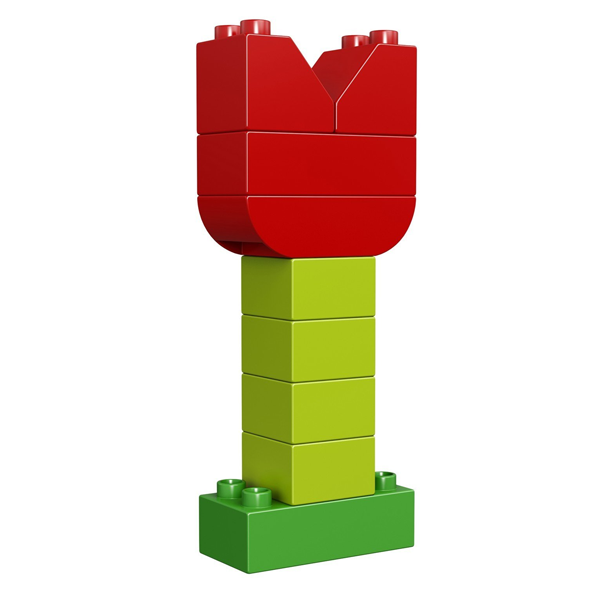 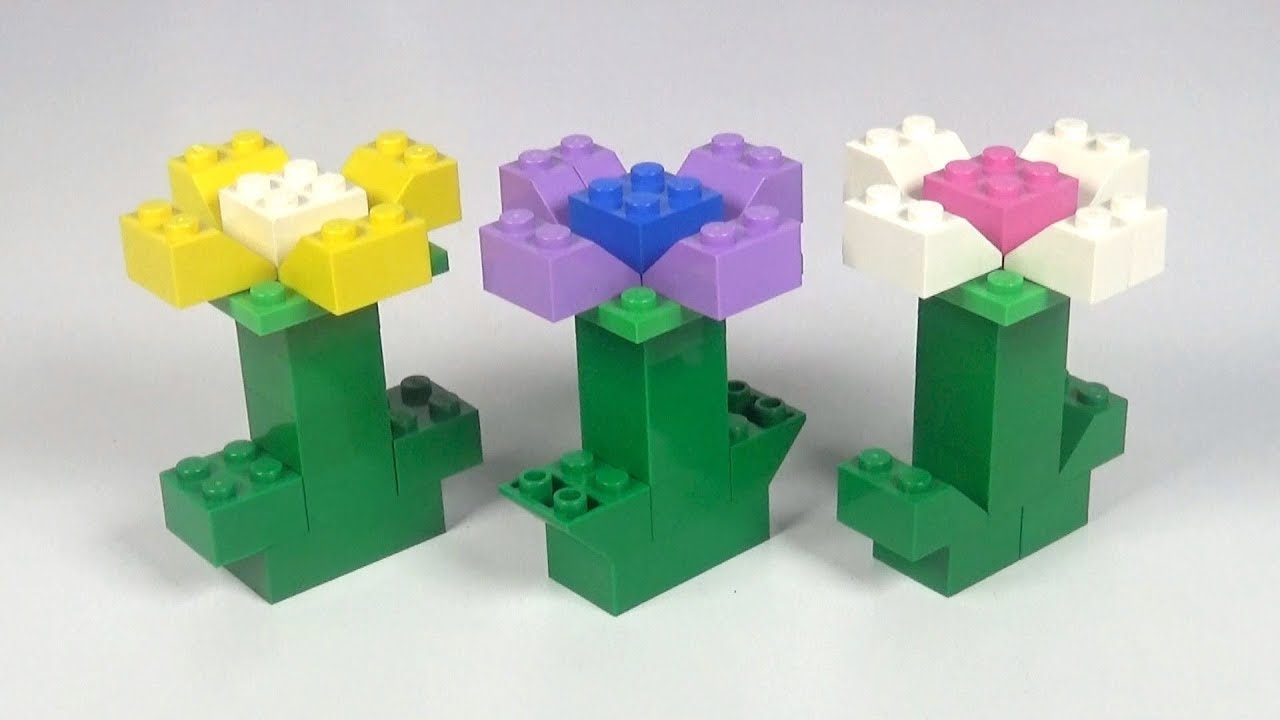 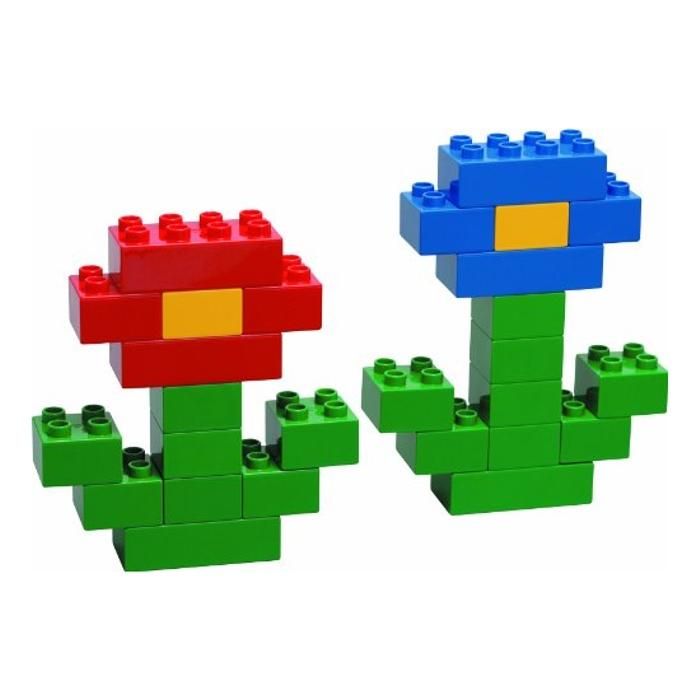 